Course Name: Aramco Contractor Work Permit Receiver Prerequisite.File Name: Registration procedure; 01 July 2017.Page 1: Registration Terms and Conditions.Page 2: Registration Form.Page 3: Retest Application.Reference: Saudi Aramco Standards.Registration Terms and Conditions.When enrolling in Aramco Contractor Work Permit Receiver Prerequisite Course conducted by Althiga AlfaizhTraining Institute, Jeddah, (Althiga), the participant hereby, agrees to accept the following general Terms andConditions as set out by Althiga:WPR Pre-Requisite Course and Institute Policy:1- Course fees is 100% refundable ONLY in case ofcancellation request is sent by an official email andreceived by Althiga personnel SEVEN (7) days prior tocourse start date.Registration requirements:1- A copy of a valid National ID/Iqama for at least 1month.2- The client has the right to replace a participant withanother, ONLY by submitting a change request by anofficial email TWO (2) days prior the course start date.2- Fill in and sign the Registration form and resend again 3- Failure to attend the course without a prior written officialEntitled “Registration request in Aramco WPRcourse”.email notice (in regards to cancelation policy #1), the feeswill NOT be refundable.4- In the event of insufficient enrolment, Althiga reserves theright to cancel/reschedule the course 5 days prior to coursedate, in which case course fees shall be 100% refundable.In such case, Althiga will NOT be liable for any otherexpenses incurred by course participants, i.e. airfare orhotel charges.3- A Photograph colored for each participant to be 4 X 6CM size.4-The fees shall be paid at maximum 7 days before the 5- Absence is NOT allowed during all course days, and incase of any absence, the registered candidate will NOT beissued a Certificate and will have to re-register as newtrainee in new upcoming course.course start date and the priority is for whom pays first.Fees can be paid by any of the following:a. Wire-Transfer, to our bank account, to send thepayment receipt attached with the registrationform.6- Mobiles/Cell-Phones/Cameras or any mean of recordingand communication devices are all NOT ALLOWEDduring all course sessions.b. Cash, in our location.c. Cheque, for Althiga Alfaizh Training Institute.And to deliver the original in our location.7- Mobiles/Cell-Phones/Cameras or any mean of recordingand communication devices are totally FORBIDEN in theQuizzes Computer Lab, and in case of any found used willbe considered as CHEATING and involved candidate willNOT be issued a Certificate and will be excluded fromattending any further WPR courses at Althiga.5-Above-mentioned items of the Registrationrequirements are requested in advance prior the coursestart date.8- If candidate fail to reach the passing mark of the final test,he has to attend a 2nd attempt to Retest, for not later thanONE (1) month after paying the Retest fees: 250.00 SR.(Only Two Hundred and Fifty Saudi Riyal).- If candidate do not pass the test second attempt, he HAVEto re-register himself as new trainee in new upcomingcourse.678-Participants shall have above moderate level of EnglishLanguage.9-Maximum number of trainees per course is 14 personaccording to Aramco policies and standards.10- All Tests/Quizzes/Exams Shall be conducted incomputer lab approved by Aramco standards usingdesktops PCs, and all tests correction is 100% automated.-The course can ONLY be conducted in Jeddah at the 11- Althiga reserves the right to exclude (a) participant(s)from attending any course due to disorderly conduct,HQ of Althiga Training Institute. As per Aramcopolicies and standards.failure to observe any of Althiga’s rules or above-mentioned policies of participation or failure to attend thefull course. No refund of fees shall be paid to theparticipant or his employer in such circumstances.Copyright / Intellectual Property Rights:The copyright and all other intellectual property rights related to WPR Pre-Requisite course documentation, and any othertraining materials, tools and software provided to the course participants, are solely owned by and hereby reserved toAlthiga. Under no circumstances may the whole or any part of the course documentation be produced or copied in anyform or by any means or translated into another language without the prior written permission of Al Thiga. Trainingmaterials are defined to also include all electronic knowledge products or learning systems, which have been given to theparticipant on a storage device or made accessible via the Internet. Offenders are liable for payment of damages.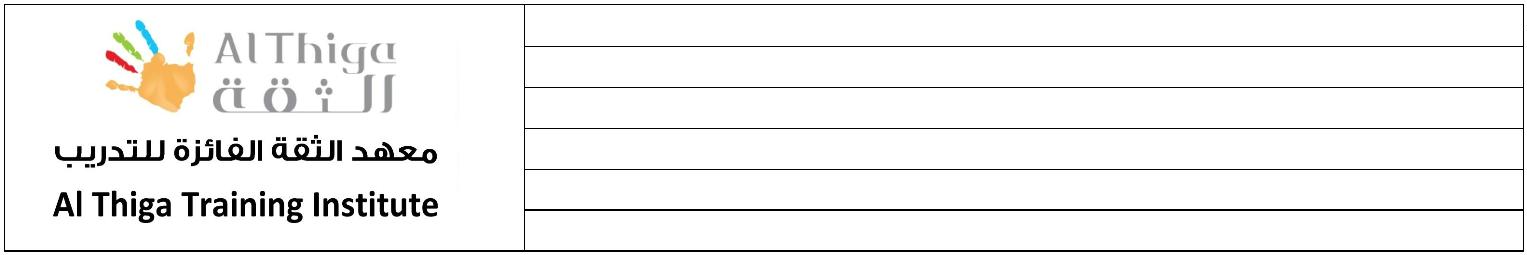 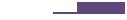 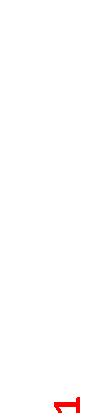 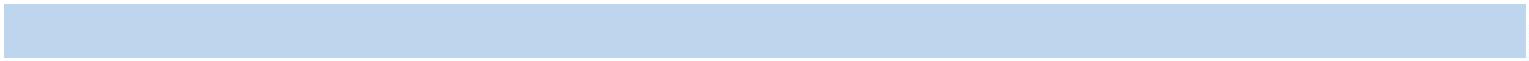 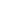 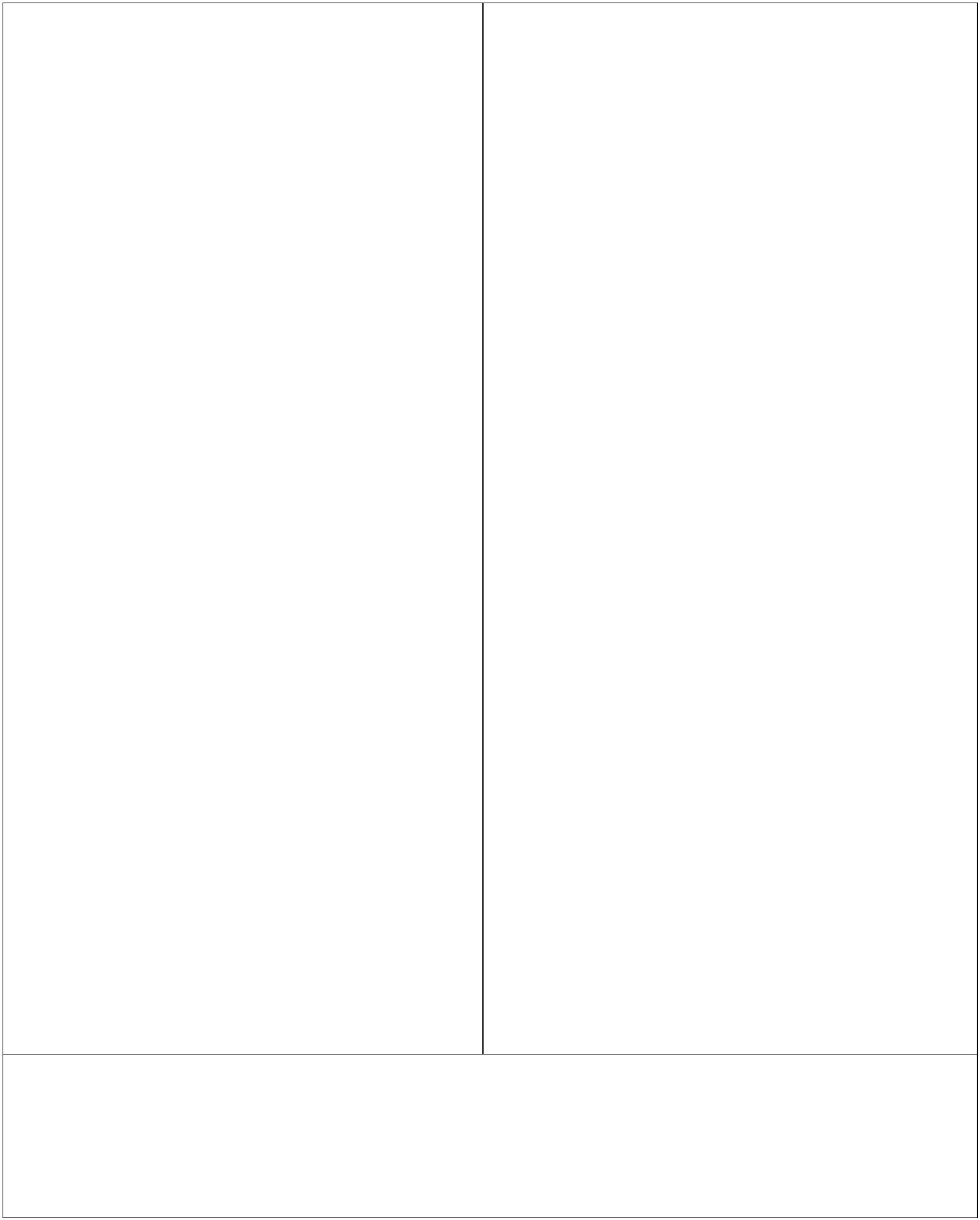 Course Name: Aramco Contractor Work Permit Receiver Prerequisite.File Name: Registration procedure; 01 July 2017.Page 1: Registration Terms and Conditions.Page 2: Registration Form.Page 3: Retest Application.Reference: Saudi Aramco Standards.Registration FormFull Name in EnglishAs will appear in thecertificate and as perNational ID/IqamaGrand FatherFirst NameFather NameFamily NameNameClick here toenter text.Click here toenter text.Click here toenter text.Click here toenter text.JobClick here to enter text.Click here to enter text.Company NameEmailClick here to enter text.Click here to enter text.Click here to enter text.WhatsApp NumberNationalityWork CityClick here to enter text.Click here to enter text.National ID/ IqamaNo.:Click here to enter text.Click here to enter text.Name of the contactperson from thecompanyMobile NumberJobClick here to enter text.Click here to enter text.EmailClick here to enter text.Click here to enter text.Date of registrationPayment MethodCourse DateCash ☐Cheque ☐Wire-Transfer ☐I, undersigned, I acknowledge that I read carefully the course content and the Registration Terms andConditions of Althiga, and agree to subscribe to this course.Participant Name:Signature:Date: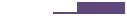 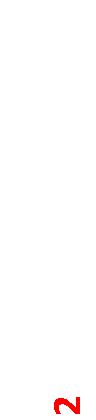 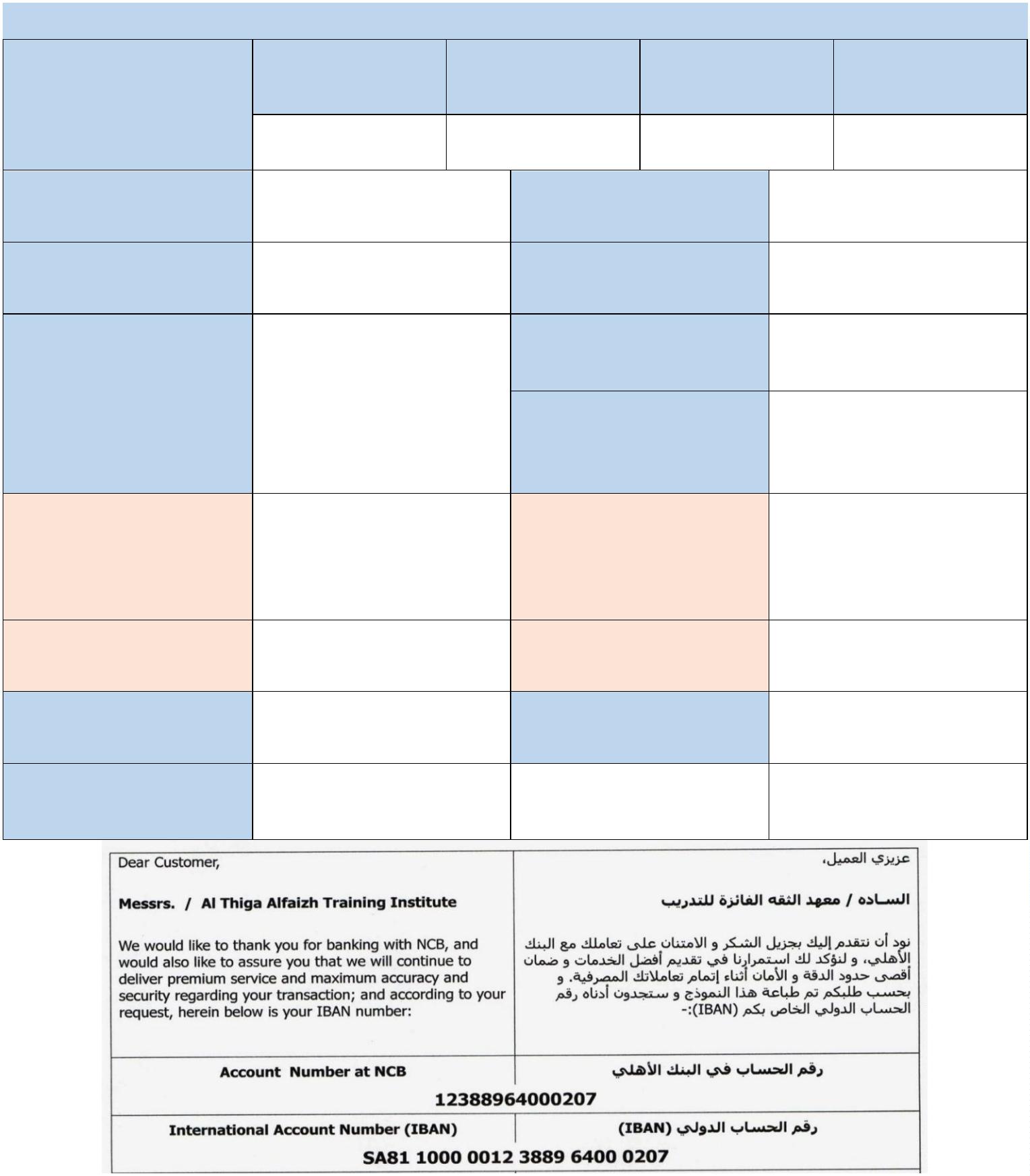 